3. pielikumsMinistru kabineta2017. gada  16. maijanoteikumiem Nr. 258"15. pielikumsMinistru kabineta2008. gada 17. marta noteikumiem Nr. 176PAZIŅOJUMS,kas minēts Eiropas Parlamenta un Padomes 2014. gada 3. aprīļa Direktīvas 2014/41/ES par Eiropas izmeklēšanas rīkojumu krimināllietās 31. pantāŠo veidlapu izmanto, lai dalībvalstij paziņotu par sakaru pārtveršanu, ko veiks, veic, vai kas tika veikta tās teritorijā bez attiecīgās dalībvalsts tehniskās palīdzības. Ar šo es informēju ………………………….……… (informētā dalībvalsts) par sakaru pārtveršanu.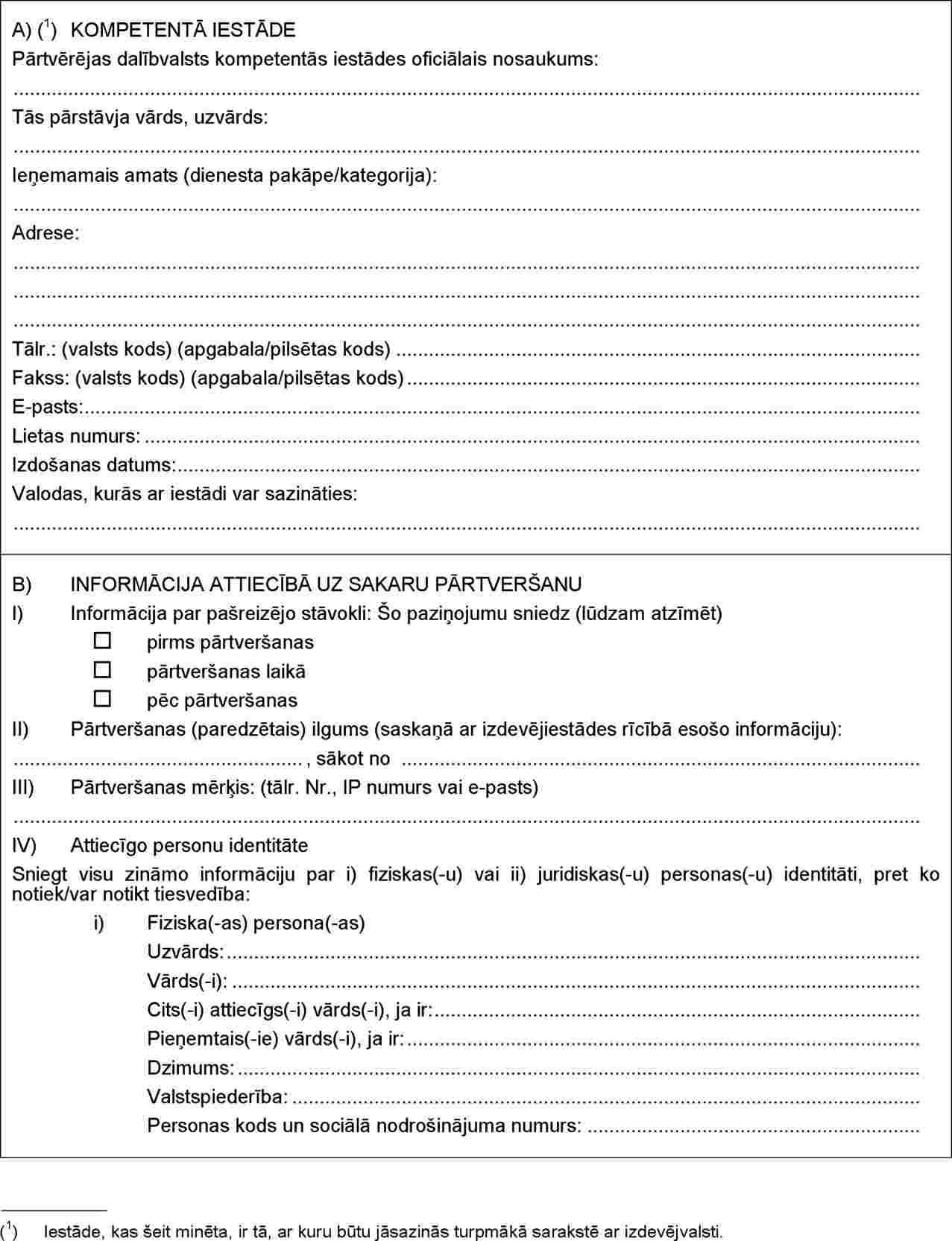 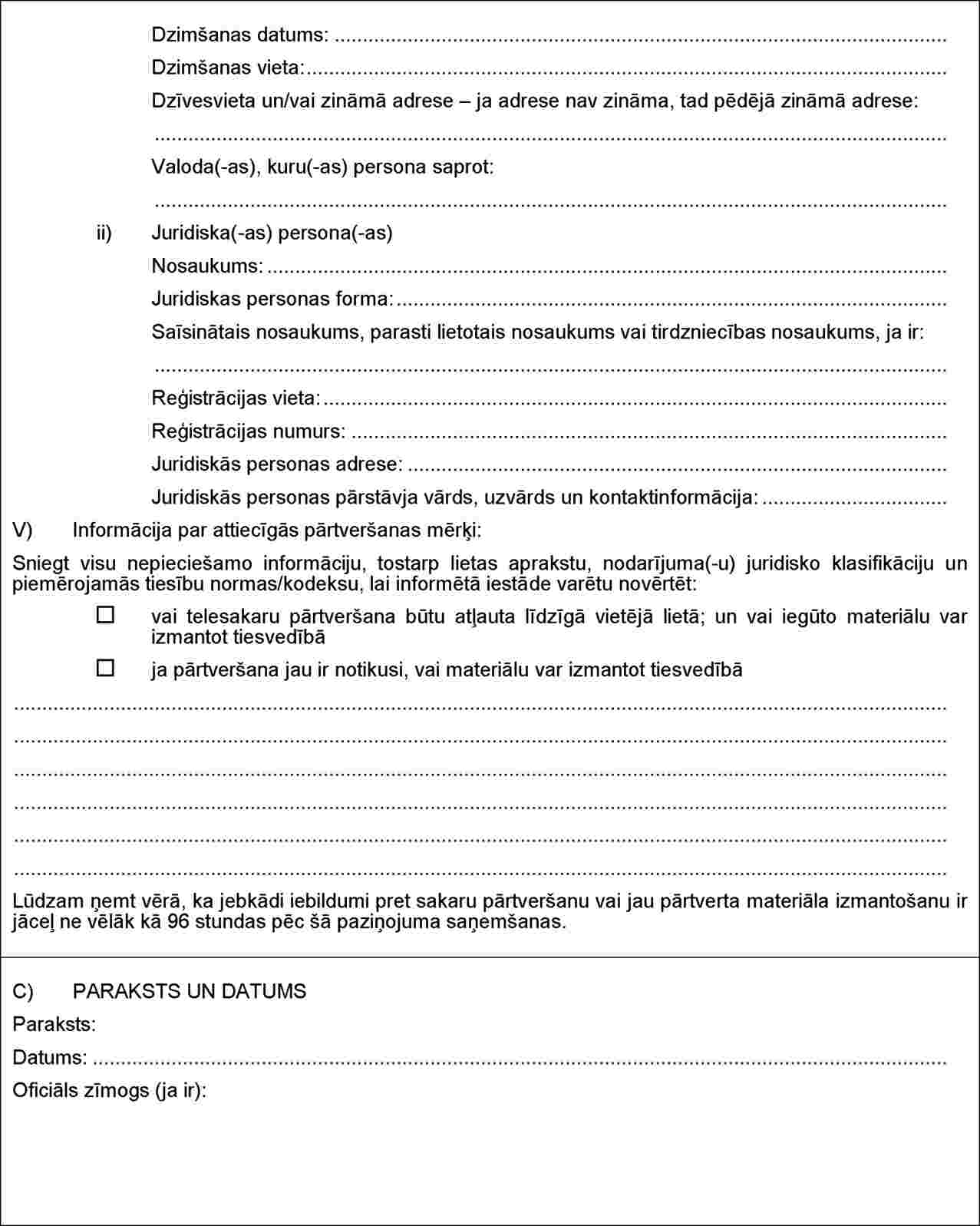 Tieslietu ministrs	Dzintars Rasnačs